Сведения о результативности и качестве реализации Программы за период 3-х последних лет1. Дополнительная общеобразовательная общеразвивающая программа «Клуб юных моряков»2. Возрастной диапазон учащихся: 11-13 лет.3. Срок реализации: 2 года.Динамика основных показателей учебной деятельностиСохранность контингента является одним из основных показателей качества реализации дополнительной общеобразовательной общеразвивающей программы. В объединении «Клуб юных моряков» отмечается высокая сохранность контингента и регулярность посещения занятий учащимися, что свидетельствует о существенной заинтересованности детей в обучении по настоящей дополнительной общеобразовательной общеразвивающей программе. Таблица 1Общие сведения об учащихсяТаблица 2Уровень освоения учащимися ДОП* По состоянию на 1. 11. 2022г.Таблица 3Полнота реализации ДОП* По состоянию на 1. 11. 2022г.Важным критерием оценки эффективности деятельности объединения и качественных характеристик образовательного процесса, осуществляемого в рамках реализации дополнительной общеобразовательной общеразвивающей программы, являются показатели овладения учащимися знаниями, умениями и навыками. Глубина теоретических и практических ЗУН учащихся по программе оценивалась различными методами тестирования, опроса, презентаций проектов, количеством публичных выступлений на конкурсах и конференциях различных уровней. Таблица 4Достижения учащихся по Программе за три года* По состоянию на 1. 11. 2022г.Результативность деятельности объединения является наглядной характеристикой качества реализации представленной программы. Учащиеся принимают активное участие в акциях «Голубь мира», «Письмо солдату», «Бессмертный полк», «Чистый берег», «День реки Суры», «Здоровая планета» и др. Прослеживается положительная динамика в соблюдение правил техники безопасного поведения в жизненных ситуациях (акции «Осторожно, тонкий лед!», «Осторожно, паводок!», «Безопасное лето!») (Рисунок 1).Рисунок 1Оценка образовательных результатов родителями (законными представителями) учащихсяРезультаты анкетирования, организованного с целью определения удовлетворённостью качеством образовательной, представлены в рисунке 2. Приведённые данные основываются на результатах анкетирования на протяжении всего срока обучения по программе, а также положительных отзывах учащихся и их родителей.Рисунок 2Выводы:Учащиеся проявляют устойчивый интерес к занятиям в объединении.Сохранность контингента учащихся составляет 100% за все годы реализации Программы.Большинство учащихся имеет высокий уровень знаний, умении и навыков, что подтверждается активным участием учащихся в акциях и проектах.Учащиеся и родители удовлетворены  качеством реализации Программы. Учебный годСохранность (%)Кол-во группКол-во учащихсяИз них:Из них:Учебный годСохранность (%)Кол-во группКол-во учащихсядевочекмальчиков2020-202110023017132021-202210023012182022-20231002301416Учебный годКоличество учащихсяОсвоение ДОПОсвоение ДОПОсвоение ДОППереведены на следующую ступень обученияУчебный годКоличество учащихсявысокийсреднийнизкийПереведены на следующую ступень обучения2020-202130219-302021-202230255-302022-2023*301911-Учебный годКол-во часов по учебному плануВыполнение программы (%)2020-20211441002021-20222161002022-2023*144100Учебный годКол-во учащихсяКол-во победителей (призёров, лауреатов)Кол-во победителей (призёров, лауреатов)Кол-во победителей (призёров, лауреатов)Кол-во победителей (призёров, лауреатов)ИтогоУчебный годКол-во учащихсягородскойгородскойрегиональныйвсероссийскийИтого2020-20213011445202021-2022301612126342022-2023*3081010220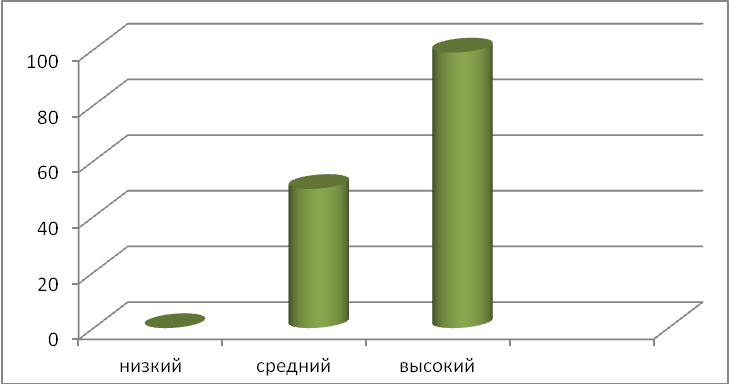 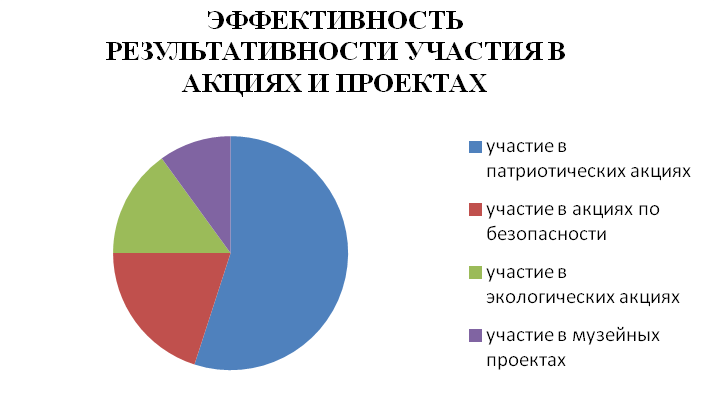 